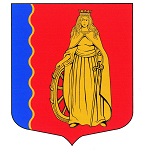 МУНИЦИПАЛЬНОЕ ОБРАЗОВАНИЕ«МУРИНСКОЕ ГОРОДСКОЕ ПОСЕЛЕНИЕ»ВСЕВОЛОЖСКОГО МУНИЦИПАЛЬНОГО РАЙОНАЛЕНИНГРАДСКОЙ ОБЛАСТИАДМИНИСТРАЦИЯПОСТАНОВЛЕНИЕ30.12.2022                                                                                               № 457   г. МуриноВ соответствии с Приказом Министерства строительства и жилищно-коммунального хозяйства Российской Федерации от 22.12.2022         № 1111/пр «О нормативе стоимости одного квадратного метра общей площади жилого помещения по Российской Федерации на  первое полугодие 2023 года и показателях средней рыночной стоимости одного квадратного метра общей площади жилого помещения по субъектам Российской Федерации на I квартал 2023 года», Методическими рекомендациями по определению норматива стоимости одного квадратного метра общей площади жилья в муниципальных образованиях Ленинградской области и стоимости одного квадратного метра общей площади жилья на сельских территориях Ленинградской области, утвержденными распоряжением комитета по строительству Ленинградской области от 13.03.2020 № 79, администрация муниципального образования «Муринское городское поселение» Всеволожского муниципального района Ленинградской области,ПОСТАНОВЛЯЕТ 1. Утвердить на I квартал 2023 года норматив стоимости одного квадратного метра общей площади жилого помещения на территории муниципального образования «Муринское городское поселение» Всеволожского муниципального района Ленинградской области, применяемый в рамках реализации мероприятия по обеспечению жильем молодых семей ведомственной целевой программы «Оказание государственной поддержки гражданам в обеспечении жильем и оплате жилищно-коммунальных услуг» государственной программы Российской Федерации «Обеспечение доступным и комфортным жильем и коммунальными услугами граждан Российской Федерации», мероприятия по улучшению жилищных условий молодых граждан (молодых семей)  и мероприятия  по улучшению жилищных условий граждан с использованием средств ипотечного кредита (займа)  государственной программы Ленинградской области «Формирование городской среды и обеспечение качественным жильем граждан на территории Ленинградской области», в размере 132 554,00 (Сто тридцать две тысячи пятьсот пятьдесят четыре) рубля 00 копеек.2. Разместить настоящее постановление на официальном сайте администрации муниципального образования «Муринское городское поселение» Всеволожского района Ленинградской области в                    информационно – телекоммуникационной сети «Интернет» и в газете «Муринская панорама».3. Настоящее постановление вступает в силу с даты вступления в силу Приказа Министерства строительства и жилищно-коммунального хозяйства Российской Федерации от 22.12.2022 № 1111/пр «О нормативе стоимости одного квадратного метра общей площади жилого помещения по Российской Федерации на первое полугодие 2023 года и показателях средней рыночной стоимости одного квадратного метра общей площади жилого помещения по субъектам Российской Федерации на I квартал 2023 года».4. Контроль за исполнением настоящего постановления возложить на заместителя главы администрации - начальника отдела экономики, управления муниципальным имуществом, предпринимательства и потребительского рынка администрации Опополя А.В.Врио главы администрации  заместитель главы администрации                                                   А.Н. БекетовОб утверждении норматива стоимости одного квадратного метра общей площади жилого помещения на территории муниципального образования «Муринское городское поселение» Всеволожского муниципального района Ленинградской области на I квартал 2023 года